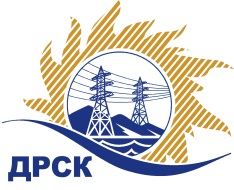 Акционерное Общество«Дальневосточная распределительная сетевая  компания»(АО «ДРСК»)Протокол заседания комиссии по вскрытию конвертов, поступивших на запрос цен  № 31807028485г. БлаговещенскСПОСОБ И ПРЕДМЕТ ЗАКУПКИ: Открытый запрос цен на право заключения договора на выполнение работ: «Мероприятия по строительству и реконструкции для технологического присоединения потребителей Ивановского района (с. Ивановка, с. Семиозерка, с. Черкасовка) и Тамбовского района (с. Садовое, с. Толстовка) к сетям 10-0,4 кВ» закупка 2163ПРИСУТСТВОВАЛИ: Два члена  постоянно действующей Закупочной комиссии АО «ДРСК» 1 уровня   Информация о результатах вскрытия конвертов:В адрес Организатора закупки поступило  0 (ноль) заявок     на участие в закупке, конверты с которыми были размещены   электронном виде на сайте   Единой электронной торговой площадки (АО «ЕЭТП»), по адресу в сети «Интернет»: https://rushydro.roseltorg.ru Вскрытие конвертов было осуществлено в электронном сейфе Организатора закупки на сайте Единой электронной торговой площадки (АО «ЕЭТП»), по адресу в сети «Интернет»: https://rushydro.roseltorg.ru  автоматически.Дата и время начала процедуры вскрытия конвертов с заявками на участие в закупке: 08:00 (время московское)  29.10.2018  г.  Место проведения процедуры вскрытия конвертов с заявками участников: на сайте Единая электронная торговая площадка (АО «ЕЭТП»), по адресу в сети «Интернет»:   https://rushydro.roseltorg.ru Признать запрос цен 31807028485  несостоявшимся.Решили:Утвердить протокол заседания закупочной комиссии по вскрытию конвертов, по открытому запросу цен.Признать открытый запрос цен: «Мероприятия по строительству и реконструкции для технологического присоединения потребителей Ивановского района (с. Ивановка, с. Семиозерка, с. Черкасовка) и Тамбовского района (с. Садовое, с. Толстовка) к сетям 10-0,4 кВ» несостоявшемся на основании п. 7.8.8.2. Положения о закукпке продукции для нужд АО «ДРСК», т.к. поступило менее дух заявок.Секретарь Закупочной комиссии 1 уровня АО «ДРСК»	               М.Г. ЕлисееваИсп. Ирдуганова И.Н.397-147irduganova-in@drsk.ru№ 676/УКС-В29.10.2018 г.